    GymFest 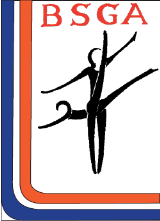 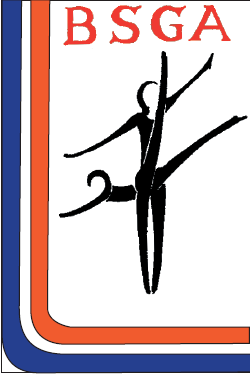 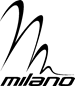 Fenton Manor Sports Centre, Stoke-on-Trent22nd & 23rd June 2019Theme: At The MoviesSECTION ONE  		    ENTRY FORM & PERFORMERS LISTName of School/Club _____________________________________________Name of Person in Charge _________________________________________Home/Mobile Telephone Number ____________________________________Title/Name of Display Item _________________________________________Brief description of Display Team (e.g.Vaulting display; Dance routine; Cheerleaders; Gymnastics routine; Acrobatic Gymnastics; Tumbling; Rhythmic, etc)If you would like to include the names of your display team I will endeavour to have them all printed on the back of the commemorative Tee shirt. Don’t forget to pre order your tee shirts or hoodies.If you intend to participate in GymFest then please email me as soon as possible to express your interest: vickigym@hotmail.co.ukEntry Fee: £10.00 per gymnast (if performing on one day or both days). BSGA Affiliation Fee:  To ensure we have full Legal Liability Protection Cover for the event, all performers must be affiliated to the British Schools Gymnastics Association for the current year.   As GymFest is being organised by BSGA the executive agreed to permit performers who belong to Clubs only to pay an individual affiliation fee of just £1.00.  (Clearly this is not a requirement of schools already affiliated to BSGA). Please return and email both sections of this form to: Vicki Royston, Bridge House, Canalside, Bettisfield SY13 2LJ or vickigym@hotmail.co.uk on or before June 7th 2019 (earlier if possible please). If you have any questions then please do not hesitate to ring me on:01948 710390 or 07808 687357         SECTION TWO            GymFest Entries and Affiliation Sheet 2018     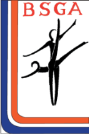 Affiliation Fees: Individual £1.00 Primary £12.00 Secondary/Middle Schools £18.00 NoFull Name (For Individuals only)School Name (For each individual and if affiliating a school)BSGA RegionFeeIf not a current member of BSGAAffiliation No 
Leave blank or quote current BSGA number12345678910111213141516171819202122232425262728293031323334(Please use another sheet if necessary)(Please use another sheet if necessary)(Please use another sheet if necessary)Total Fee££Cheques for both the ENTRY FEE AND NEW AFFILIATIONS : Payable to: ‘BSGA’ and forwarded with this form to Miss Vicki Royston, Bridge House, Canalside, Bettisfield SY13 2LJ You can also pay by BACS (but please remember to post or email this form) PLEASE NOTE OUR WEBSITE WILL NOT ACCEPT THIS SPECIAL AFFILIATION RATE FOR INDIVIDUALS. You can if you wish use our website to affiliate a school at the normal rate.  www.bsga.org                              THIS FORM MUST BE FORWARDED BY EMAIL and POST by 7th JUNE 2019Cheques for both the ENTRY FEE AND NEW AFFILIATIONS : Payable to: ‘BSGA’ and forwarded with this form to Miss Vicki Royston, Bridge House, Canalside, Bettisfield SY13 2LJ You can also pay by BACS (but please remember to post or email this form) PLEASE NOTE OUR WEBSITE WILL NOT ACCEPT THIS SPECIAL AFFILIATION RATE FOR INDIVIDUALS. You can if you wish use our website to affiliate a school at the normal rate.  www.bsga.org                              THIS FORM MUST BE FORWARDED BY EMAIL and POST by 7th JUNE 2019Cheques for both the ENTRY FEE AND NEW AFFILIATIONS : Payable to: ‘BSGA’ and forwarded with this form to Miss Vicki Royston, Bridge House, Canalside, Bettisfield SY13 2LJ You can also pay by BACS (but please remember to post or email this form) PLEASE NOTE OUR WEBSITE WILL NOT ACCEPT THIS SPECIAL AFFILIATION RATE FOR INDIVIDUALS. You can if you wish use our website to affiliate a school at the normal rate.  www.bsga.org                              THIS FORM MUST BE FORWARDED BY EMAIL and POST by 7th JUNE 2019Cheques for both the ENTRY FEE AND NEW AFFILIATIONS : Payable to: ‘BSGA’ and forwarded with this form to Miss Vicki Royston, Bridge House, Canalside, Bettisfield SY13 2LJ You can also pay by BACS (but please remember to post or email this form) PLEASE NOTE OUR WEBSITE WILL NOT ACCEPT THIS SPECIAL AFFILIATION RATE FOR INDIVIDUALS. You can if you wish use our website to affiliate a school at the normal rate.  www.bsga.org                              THIS FORM MUST BE FORWARDED BY EMAIL and POST by 7th JUNE 2019Cheques for both the ENTRY FEE AND NEW AFFILIATIONS : Payable to: ‘BSGA’ and forwarded with this form to Miss Vicki Royston, Bridge House, Canalside, Bettisfield SY13 2LJ You can also pay by BACS (but please remember to post or email this form) PLEASE NOTE OUR WEBSITE WILL NOT ACCEPT THIS SPECIAL AFFILIATION RATE FOR INDIVIDUALS. You can if you wish use our website to affiliate a school at the normal rate.  www.bsga.org                              THIS FORM MUST BE FORWARDED BY EMAIL and POST by 7th JUNE 2019Cheques for both the ENTRY FEE AND NEW AFFILIATIONS : Payable to: ‘BSGA’ and forwarded with this form to Miss Vicki Royston, Bridge House, Canalside, Bettisfield SY13 2LJ You can also pay by BACS (but please remember to post or email this form) PLEASE NOTE OUR WEBSITE WILL NOT ACCEPT THIS SPECIAL AFFILIATION RATE FOR INDIVIDUALS. You can if you wish use our website to affiliate a school at the normal rate.  www.bsga.org                              THIS FORM MUST BE FORWARDED BY EMAIL and POST by 7th JUNE 2019